CZWARTEK  07.05.2020Temat tygodnia: Kto Ty jesteś? Polak mały!Temat dnia: Podróż po Polsce.Cele :- rozwijanie umiejętności rozróżniania stron: lewa, prawa,- usprawnianie narządów mowy,- rozwijanie poczucia rytmu i szybkości reakcji,- wzbogacenie wiedzy na temat głównych miast Polski,- rozpoznawanie ilustracji prezentujących zabytki, krajobrazy i cechy charakterystyczne wybranych regionów naszego kraju,- rozwijanie percepcji wzrokowo-słuchowo-ruchowej,- doskonalenie kompetencji matematycznych w zakresie rozpoznawania figur geometrycznych, przeliczania, stosowania liczebników porządkowych.Propozycje aktywności i zabaw:1. Ćwiczenia artykulacyjne „Pyszne lody”Dziecko naśladuje jedzenie lodów – jak najaktywniej angażuje mięśnie języka, wargi i policzki.2. Zabawa „Parada majowa” – rozróżnianie strony prawej i lewejUczestnicy tworzą pochód, prowadzący wystukuje rytm marszu a dzieci poruszając się w jego takt po dywanie. Na przerwę w muzyce zatrzymują się, a prowadzący określa kierunek ruchu – prawo – lewo.3. Ćwiczenia poranne- Jestem clownem , chodzenie na miękkich nogach .- Bieganie dookoła jeziora , bieganie po obwodzie dywanu- Wielkoludy i krasnoludki , chodzenie na palcach na przemian- po cichu ( krasnoludki), głośno, uderzając całymi stopami o podłogę ( wielkoludy)- Przechodzenie pod mostem , przechodzenie pod krzesełkiem- Turlanie się po łące , dywan jest łąką po której dzieci turlają się same, a potem turlają się wzajemnie- Marsz po kole przy piosence śpiewanej przez nauczyciela4. Zabawa ruchowa przy muzyce „Podróż po Polsce”„Podróż pociągiem po Polsce” – w pomieszczeniu w różnych miejscach przyklejone są grupy obrazków przedstawiających miasta Kraków, Warszawę, Zakopane oraz zabytki i najbardziej charakterystyczne dla nich miejsca. Uczestnicy ustawieni w pociąg, bawią się przy piosence „Jedzie pociąg z daleka”. Pod koniec podróży słyszą melodię np. hejnał. Wyjaśnienie nazwy melodii, która je powitała).
Przybycie do Krakowa:	
- wskazanie na mapie Krakowa	,
- wyjaśnienie, że był on kiedyś stolicą Polski,	
- poznanie najważniejszych zabytków: Wawel-siedziba Królów, Smok wawelski, Sukiennice, Lajkonik.
Przybycie do Warszawy:	 
- wskazanie Warszawy na mapie,	
- Warszawa stolicą Polski,	
- słuchanie piosenki pt. „Nasza Warszawska Syrenka” - poznanie najważniejszych zabytków: Zamek Królewski, Pomnik Króla Zygmunta, Pałac w Łazienkach.	
Przybycie do Zakopanego:	
- wskazanie Zakopanego na mapie,		
- oglądanie obrazków przedstawiających stroje góralskie, wskazanie elementów tj. parzenice, serdak, kierpce),	
- wskazanie na ilustracjach górskich krajobrazów.5. Aktywność matematyczna: konstruowanie z figur geometrycznych pociąguNależy przygotować różnokolorowe figury geometryczne wycięte z papieru. Dziecko ma za zdanie nazwać poszczególne figury oraz posługując się nimi przygotować konstrukcje pociągu. Następnie przelicza wagoniki, posługuje się liczebnikami porządkowymi (zadajemy pytania pomocnicze).6. Ćwiczenia gimnastyczneInspiracje online:https://panimonia.pl/2020/03/18/zabawy-ruchowe-i-gimnastyczne-dla-przedszkolakow/https://www.youtube.com/watch?v=351fw50UOn87. Zabawy stolikowe: układanie puzzli, rysowaniePozwalamy dziecku na samodzielny wybór aktywności stolikowej, która będzie rozwijała skupienie uwagi i koncentrację (układanie puzzli, gry planszowe, rysowanie – tematyka patriotyczna).8. Zabawa ruchowa „Sporty narodowe”Rozmawiamy na temat sportów, które są popularne w Polsce. Następnie w zabawie ruchowo-naśladowczej wcielamy się w sportowców. Prowadzący podaje dyscyplinę, np. skoki narciarskie, piłka nożna, siatkówka, pływanie.*ZADANIE DODATKOWEWspólnie z rodzicem przeczytajcie poniższy tekst. Rodzic słowa, dziecko obrazki.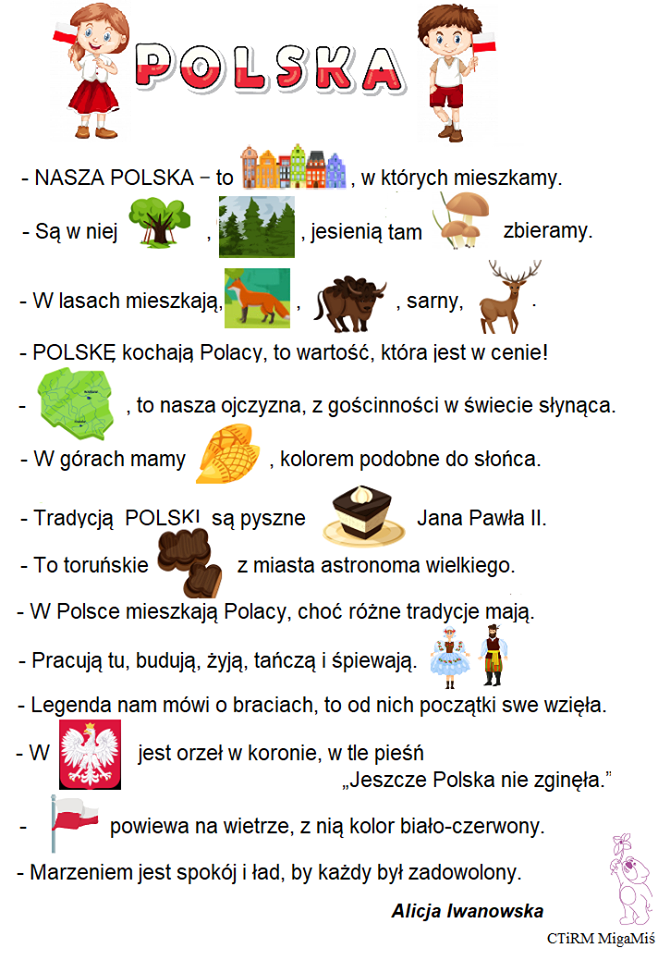 